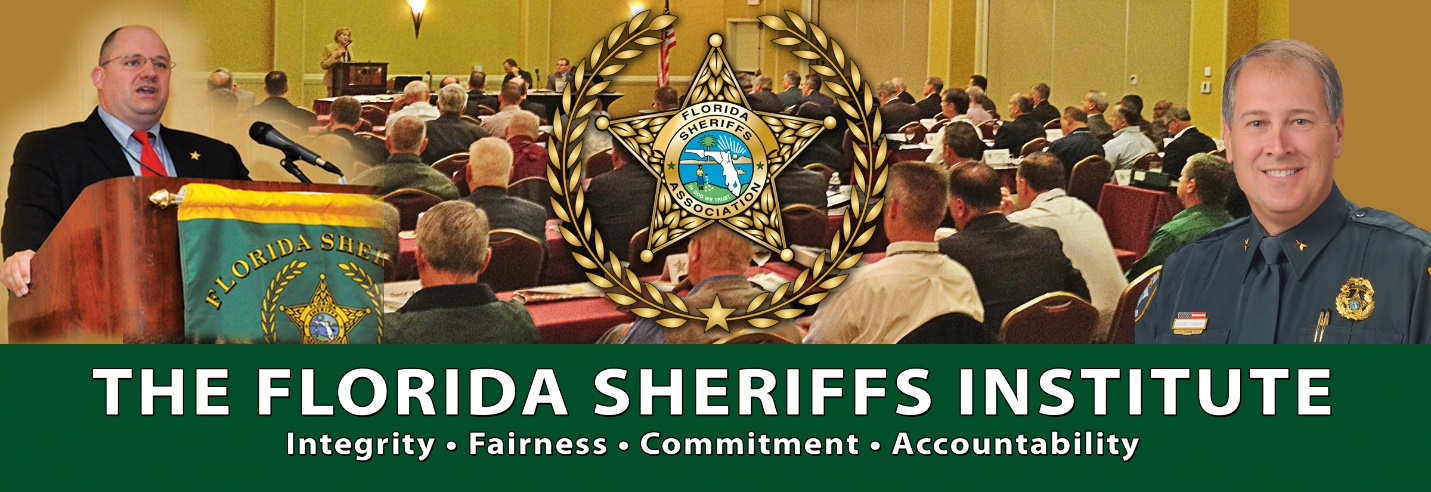 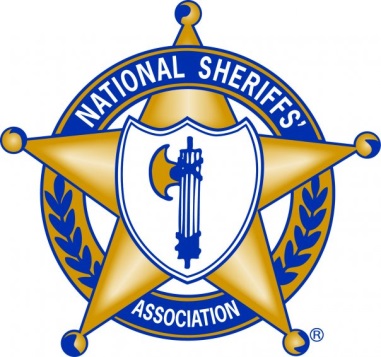 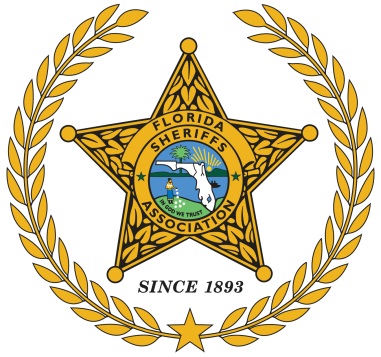 The Florida Sheriffs Institute has partnered with the National Sheriffs’ Association to present the National Sheriffs’ Association Court Security Course This two-day course is fully funded by proceeds from the FSA Specialty License Tag sales.Dates:  March 7th and 8th (two-day course)Location:  The Brevard County Sheriff’s Office North Precinct station located at:  2290 Columbia Blvd.  Titusville, FL 32780Content:  Will include:Vulnerability AssessmentsCourtroom SecurityDefendant ManagementJudicial Threat ManagementEmergency EventsHigh-Profile Cases  Who should attend:  Both experienced and entry level court security officers/bailiffs.  Instructors:  	Mr. Tom Lorito, Executive Assistant to the Administrative Judge (ret) Suffolk County Courts, New York.Mr. Jim Ludolph, Court Security Administrator (ret) Peoria County Sheriff’s Office, Illinois.Class size:  The class will be limited to 30 seats.Tuition:  This class is being provided tuition-free and is funded by the sale of the FSA Specialty License Tags.  Class facilitator:  David Brand, Florida Sheriffs Association     850-877-2165 dbrand@flsheriffs.org   Registration:  Email the attached registration form to Ms. Patti Brigance, Florida Sheriffs Association, at: pbrigance@flsheriffs.org  